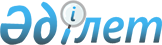 О некоторых мерах по оптимизации системы управления институтами развития, финансовыми организациями и развития национальной экономикиУказ Президента Республики Казахстан от 22 мая 2013 года № 571      ПРЕСС-РЕЛИЗ      В целях оптимизации системы управления институтами развития, финансовыми организациями и развития национальной экономики ПОСТАНОВЛЯЮ:



      1. Правительству Республики Казахстан в установленном законодательством Республики Казахстан порядке:

      1) создать акционерное общество «Национальный управляющий холдинг «Байтерек» (далее – АО «НУХ «Байтерек»);

      2) определить, что АО «НУХ «Байтерек» – национальный управляющий холдинг, основной деятельностью которого является управление принадлежащими ему на праве собственности и переданными в доверительное управление пакетами акций (долями участия) национальных институтов развития, национальных компаний и других юридических лиц;

      3) обеспечить:

      утверждение перечня акционерных обществ, государственные пакеты акций которых передаются в оплату размещаемых акций АО «НУХ «Байтерек», включающего в том числе акционерные общества, согласно приложению 1 к настоящему Указу;

      передачу по договору мены республиканского имущества, указанного в приложении 2 к настоящему Указу, в собственность акционерного общества «Фонд национального благосостояния «Самрук-Казына»; 

      до 1 января 2014 года разработку законодательной основы деятельности АО «НУХ «Байтерек» в целях содействия развитию и диверсификации экономики, привлечения инвестиций, развития кластеров;

      4) принять иные меры, необходимые для реализации настоящего Указа.



      2. Контроль за исполнением настоящего Указа возложить на Администрацию Президента Республики Казахстан.



      3. Настоящий Указ вводится в действие со дня подписания.      Президент

      Республики Казахстан                       Н. НАЗАРБАЕВ

ПРИЛОЖЕНИЕ 1      

к Указу Президента    

Республики Казахстан   

от 22 мая 2013 года № 571

                                   ПЕРЕЧЕНЬ

              акционерных обществ, государственные пакеты акций 

                 которых передаются в оплату размещаемых акций

                 акционерного общества «Национальный управляющий 

                              холдинг «Байтерек»

ПРИЛОЖЕНИЕ 2     

к Указу Президента   

Республики Казахстан  

от 22 мая 2013 года № 571

                        Республиканское имущество,

             передаваемое в собственность акционерного общества 

              «Фонд национального благосостояния «Самрук-Казына»
					© 2012. РГП на ПХВ «Институт законодательства и правовой информации Республики Казахстан» Министерства юстиции Республики Казахстан
				№ п/пНаименованиеГосударственный пакет акций1231.Акционерное общество «Национальное агентство по технологическому развитию»100 %2.Акционерное общество «Жилстройсбербанк Казахстана»100 %3.Акционерное общество «Ипотечная организация «Казахстанская Ипотечная Компания»91,3554 %4.Акционерное общество «Казахстанский Фонд гарантирования ипотечных кредитов»100 %5.Акционерное общество «Фонд стрессовых активов»100 %6.Акционерное общество «Банк развития Казахстана»100 %7.Акционерное общество «Казына Капитал Менеджмент»100 %8.Акционерное общество «Экспортно-кредитная страховая корпорация «КазЭкспортГарант»100 %9.Акционерное общество «Инвестиционный фонд Казахстана»100 %10.Акционерное общество «Фонд развития предпринимательства «Даму»100 %№ п/пНаименование имущества1.Активы газотранспортной системы, полученные в результате расторжения Договора концессии внутренней и международной газотранспортных систем и хозяйственной деятельности от 14 июня 1997 года2.Подводящие газопроводы высокого давления к АГРС «Кавказ-15» в поселках Уштаган, Шолтобе, Бейнеу и подводящие газопроводы высокого давления к АГРС «Кавказ-10» в поселках Сай-Утес и Тажен3.Объекты железнодорожного транспорта и иное имущество, расположенные на территории Алтайского края и Оренбургской области Российской Федерации, являющиеся собственностью Республики Казахстан4.Объекты железнодорожного транспорта и иное имущество, расположенные на территории Республики Казахстан:

1) на участке государственная граница – станция Никельтау (линия Орск – Никельтау);

2) на участке государственная граница – станция Тобол (линия Тобол – Карталы);

3) на участке государственная граница – станция Пресногорьковская (линия Новоишимская – Утяк);

4) на участке станция Петропавловск (исключительно) – Блокпост № 7 (линия Петропавловск – Кокшетау)5.Гараж общей площадью 71,20 квадратных метра, расположенный по адресу: Восточно-Казахстанская область, город Усть-Каменогорск, улица Кайсенова, 1216.Магистральный газопровод-отвод протяженностью 17 771 м (электрические сети ВЛ-10 кВ – 14 676 м) и двухквартирный жилой дом для операторов АГРС (АГРС – 1 шт.) в поселке Аккайтым Шалкарского района Актюбинской области7.Магистральный газопровод высокого давления «Карачаганак – Уральск» в Западно-Казахстанской области